Activity: Performative play with shadow pantomimeDescription: The children create their own shadow puppets and use them creatively in a performative play. They produce the play themselves, using the words and expressions in English that they have studied.Time of activity: April 17th, 2018Group:  Allikalapsed                             Age: 6-7 yearsTeacher: Eliko TippiObjectives: The child applies their experiences, knowledge and understanding of the surrounding world creatively in the play.The child knows how to use appropriate materials creatively while playing and express their ideas during the game.The child can use newly learnt foreign vocabulary while playing.The child uses full sentences in their speech.Materials: shadow puppets created by themselves, a screenOrder of activity: The children took part in a shadow puppet workshop in the NUKU Theatre (The Estonian Puppet Theatre) and created their own puppets. The children used the puppets for performative plays and creative play. The children used newly learnt English-language phrases and words while performing and playing (expressions for greeting, saying good-bye, thanking, asking, introducing themselves, asking for the other’s name etc.)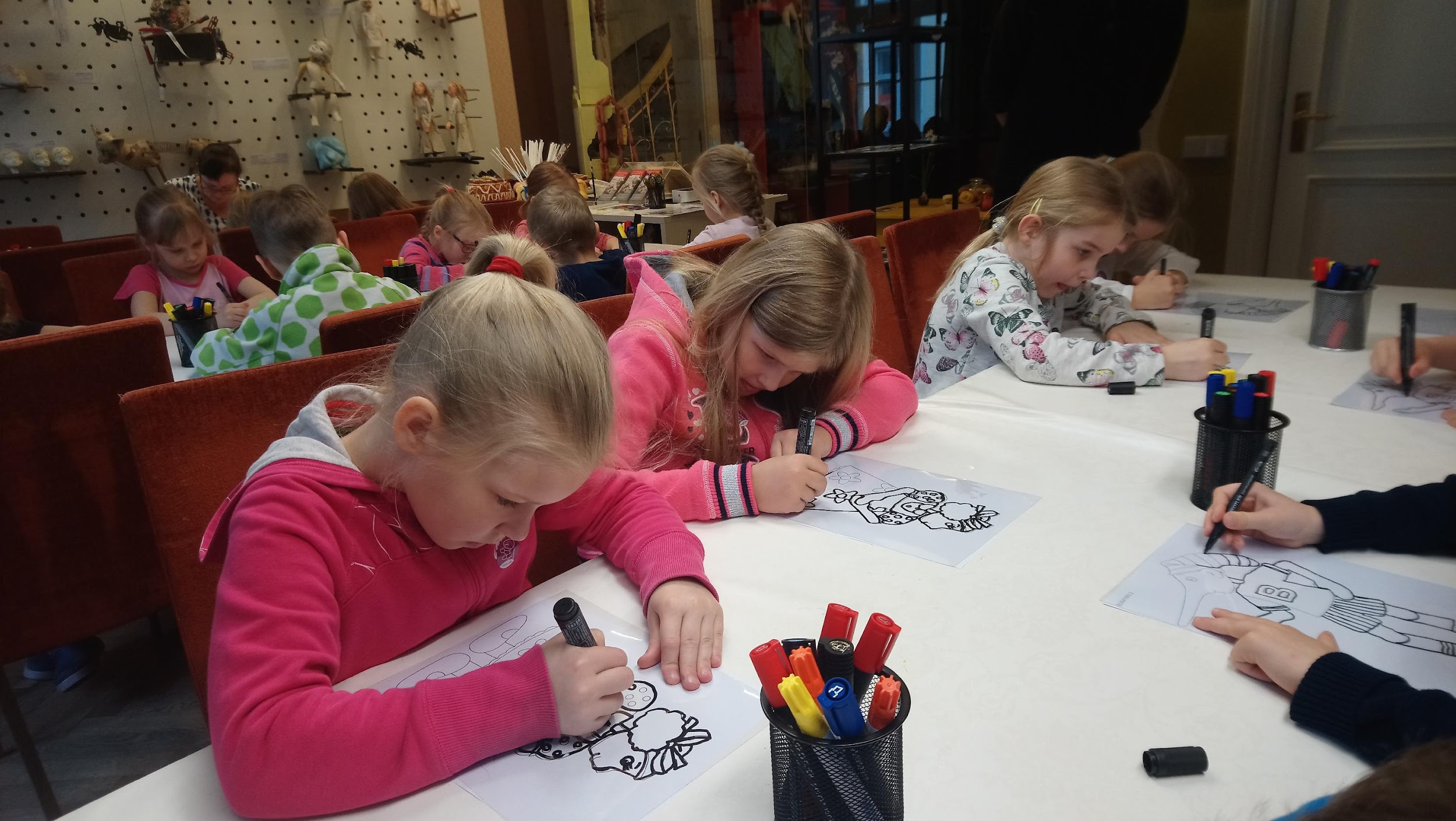 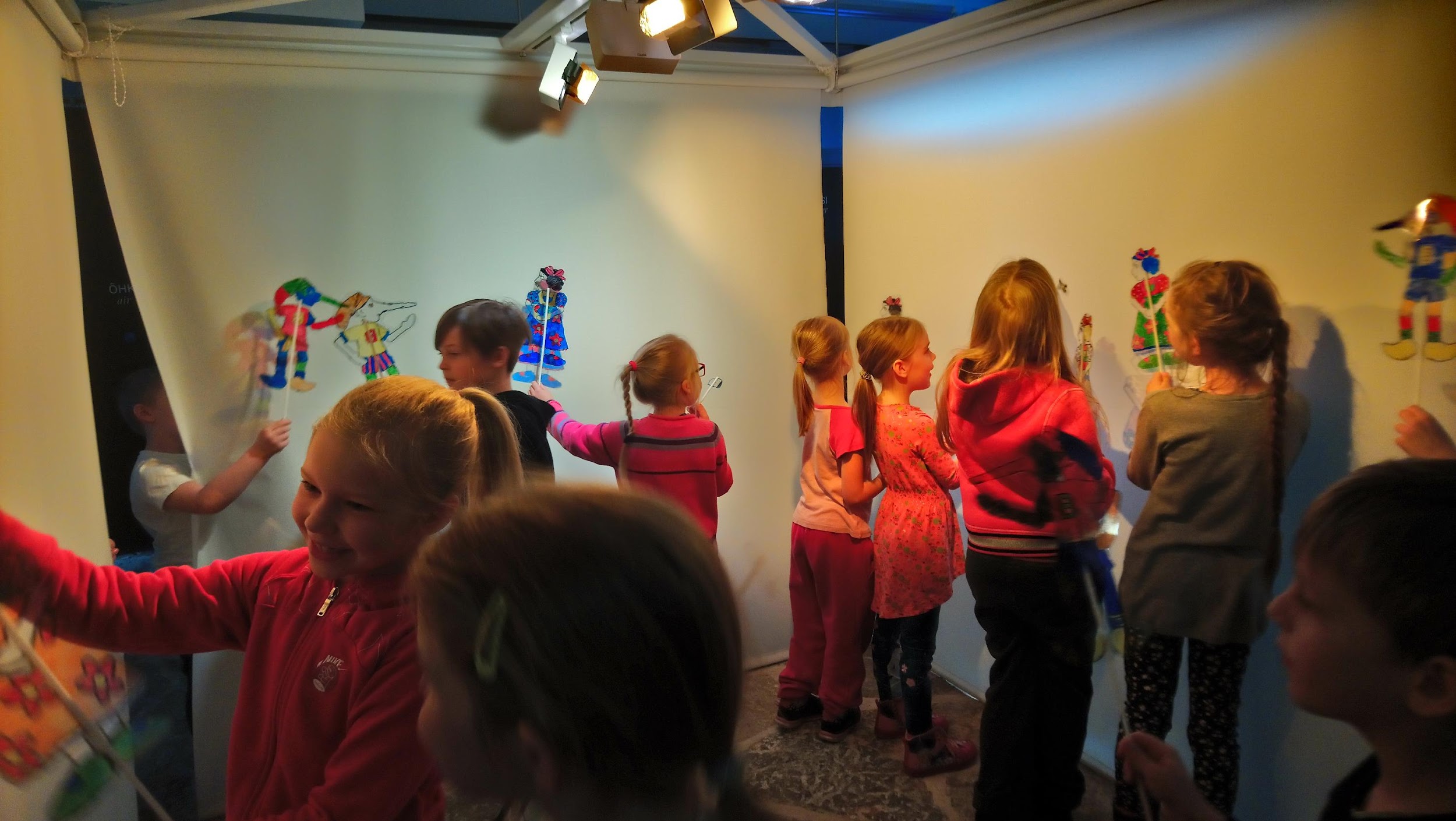 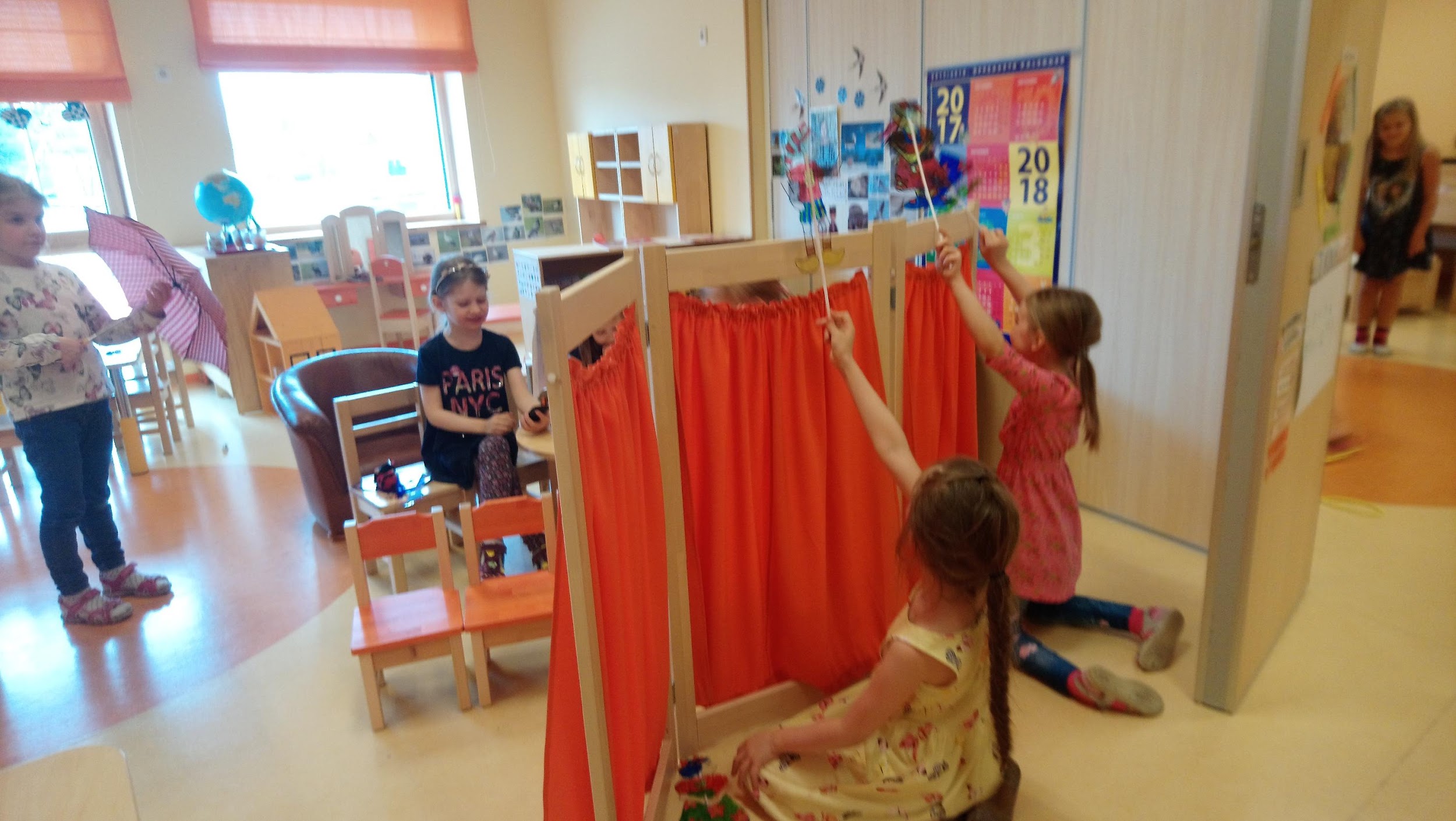 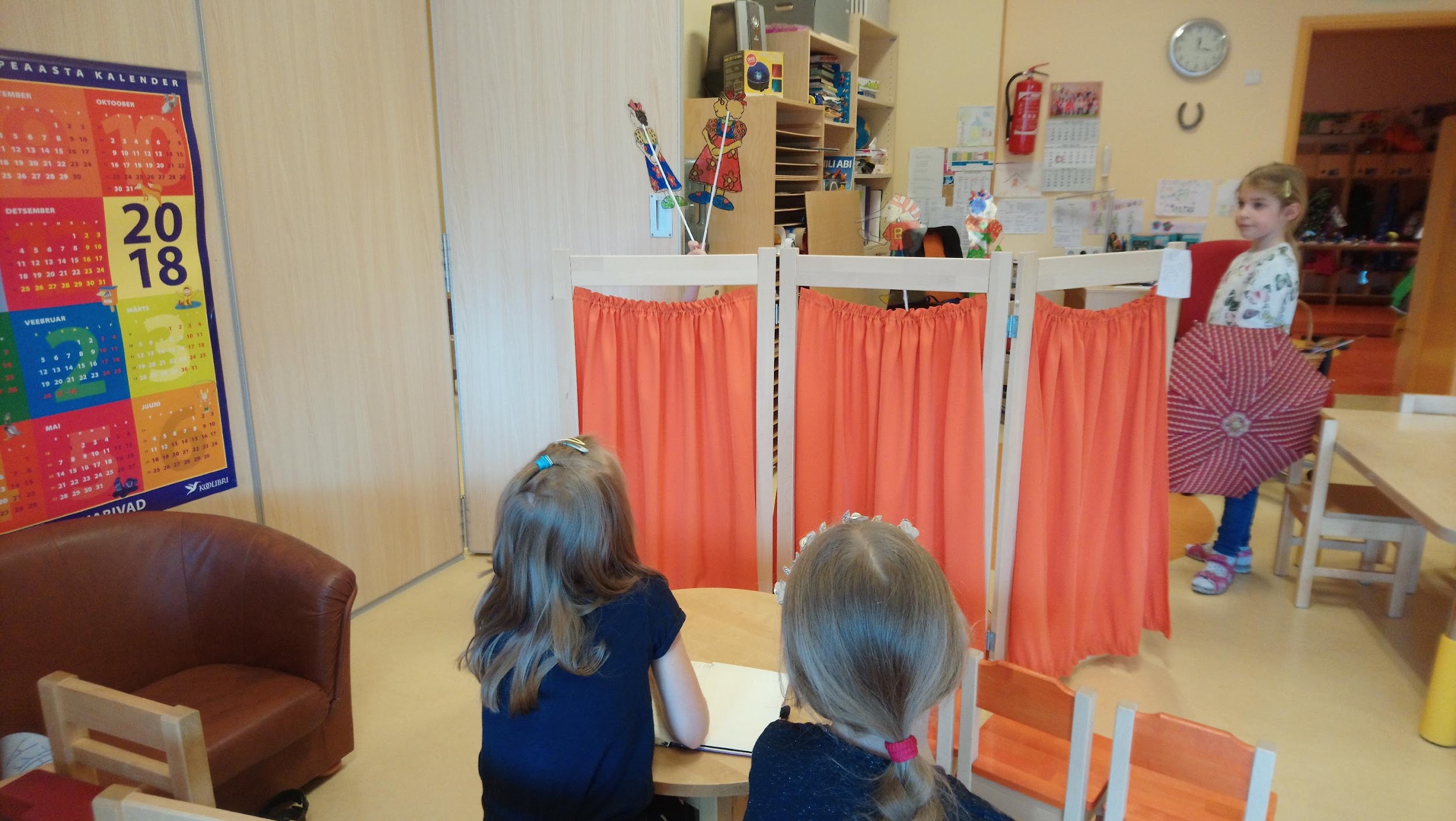 